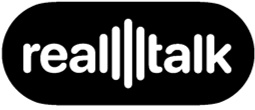 Системные требования программы для ЭВМ «RealTalk»Системные требования
ПозицияТребованияСерверыМинимальные конфигурация - 3 сервера (без телефонии)сервер - терминал для запуска скриптов развертывания (Ansible)сервер - хостинг сервисов для координации работы ботовсервер - хостинг голосовых ботовОСUbuntu 20.04Настроенные DNS Внутри одной сетиДоступыВозможность беспарольного доступа по ssh с сервера_A(терминал) на все серверы из пункта 1Количество ядер6RAM 12 гбHDD\SSD20 гбДоменЕсть A-запись в DNS для разворачиваемого стенда вида *.stand.example.com -> IP второго сервера платформыВсе запросы по субдоменам стенда XXX.stand.example.com должны быть направленны на сервер хостинга сервисов для координации работы ботов (2).УЗЗаведена учетная запись realtalk на всех серверах с беспарольным sudo доступомfirewallОтключен firewall на всех серверахПеречень установленных ansibleAnsible 2.9.6community.generalcommunity.dockeramazon.awscommunity.postgresql               community.awsНа всех серверах должен быть доступapt репозиторийpip репозиторийпубличные ip адреса Yandex gitlab.insitech.livesbc-001.insitech.livepbx-001.insitech.liveИнсталляцииДля инсталляции платформы нужно выделить субдомент\домен вида ХХХ.example.comНастройку DNSОсуществить настройку DNS таким образом, чтобы все запросы на ХХХ.example.com направлялись на сервер B.Запросы с пользовательский ПК(браузер) также должны учитывать настройки DNS